Kanalllöpet Borensberg 2018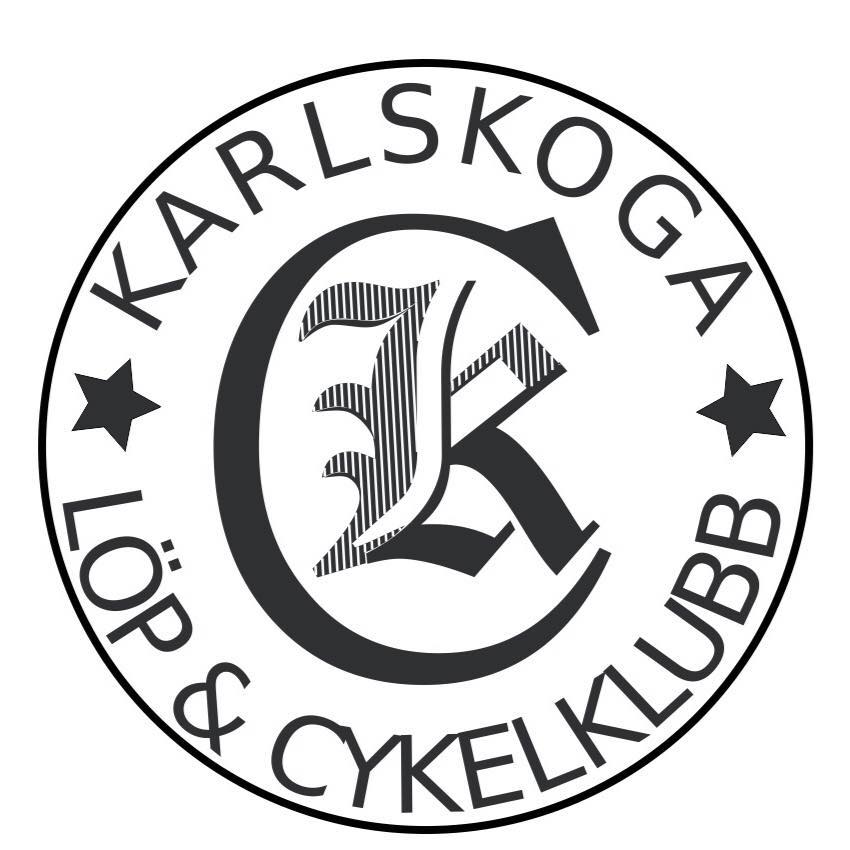 2018-05-06Resultat Karlskoga LCK:21 km Motion117 	Lennart Börjesson -68	2:02.34Segertid M: 1:18.56Segertid Motion: 1:22.22Antal i mål Motion: 181